PROYECTO DE EXTENSIÓN – Facultad de Psicología - UNMdPINFORMACIÓN GENERAL DEL PROYECTODENOMINACIÓN DEL PROYECTO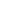 TIPO DE PROYECTODenominación del proyecto a consolidar (si corresponde)Para CONSOLIDAR DEBERÁ PRESENTAR EN CONJUNTO EL INFORME FINAL DEL PROYECTO ANTERIOR.ÁREA TEMÁTICA (puede elegir más de un Área)1.4 RESPONSABLES DEL PROYECTODirectore del Proyecto:Codirectore del Proyecto:Responsable Financiere del Proyecto:RADICACIÓN:Los campos que siguen a continuación no son mutuamente excluyentes ni obligatorios.Completar según la radicación/vinculación con las distintas Estructuras Organizacionales.LOCALIZACIÓNBarrios/localidades de General Pueyrredon: Otras Localidades fuera de General Pueyrredon:                          -                          -                                 -                          - INFORMACIÓN DE DIFUSIÓNResumen de difusiónEl siguiente resumen será utilizado para difusión. Redactar en no más de 200 palabras, destacándose lo que se considera central para brindar una idea clara de la naturaleza de la propuesta y su motivación.------------------------------------------------------------------------------------------------------------------------------------------------------------------------------------------------------------------------------------------------------------------------------------------------------------------------------------------------------------------------------------------------------------------------Información WebEventos en redes sociales, web de difusión, información extra, etc.------------------------------------------------------------------------------------------------------------------------------------------------------------------------------------------------------------------------------------------------------------------------------------------------------------------------------------------------------------------------------------------------------------------------Palabras Clave (Máximo 5 palabras)1)2)3)4)5)PROPUESTAORIGEN DEL PROYECTO (En este apartado se deberá indicar la génesis de la iniciativa, apuntando a describir sucintamente cómo surge la necesidad/intención de formular la misma - Máximo 100 palabras)------------------------------------------------------------------------------------------------------------------------------------------------------------------------------------------------------------------------------------------------------------------------------------------------------------------------------------------------------------------------------------------------------------------------ANTECEDENTES Y PROYECTOS VINCULADO (Se deben plantear antecedentes de acciones, proyectos y aportes realizados a la temática abordada, tanto del equipo como de las organizaciones con las que se vinculan - Máximo 300 palabras)------------------------------------------------------------------------------------------------------------------------------------------------------------------------------------------------------------------------------------------------------------------------------------------------------------------------------------------------------------------------------------------------------------------------DIAGNÓSTICO DE LA PROBLEMÁTICA (Se deben indicar los aspectos centrales de la problemática a abordar, específicamente vinculados con el territorio y la comunidad donde se desarrollara el proyecto - Máximo 300 palabras)------------------------------------------------------------------------------------------------------------------------------------------------------------------------------------------------------------------------------------------------------------------------------------------------------------------------------------------------------------------------------------------------------------------------MARCO CONCEPTUAL (Describir sucintamente sobre qué conceptos se sustenta el proyecto, tanto en los específicamente disciplinares como en los que hacen al abordaje territorial - Máximo 300 palabras)--------------------------------------------------------------------------------------------------------------------------------------------------------------------------------------------------------------------------------------------------------------------------------------------------------------------------------------------------------------------------------------------------------------------METODOLOGÍA A IMPLEMENTAR (Se deben indicar las estrategias y dispositivos mediante los que se desarrollará el proyecto - Máximo 300 palabras)------------------------------------------------------------------------------------------------------------------------------------------------------------------------------------------------------------------------------------------------------------------------------------------------------------------------------------------------------------------------------------------------------------------------VINCULACIÓN CON LA COMUNIDAD (Describir la interacción con instituciones y sectores con las que el proyecto se vincula; cómo surge el vínculo y cuál es la importancia del trabajo conjunto. - Máximo 200 palabras--------------------------------------------------------------------------------------------------------------------------------------------------------------------------------------------------------------------------------------------------------------------------------------------------------------------------------------------------------------------------------------------------------OBJETIVO GENERAL Y ESPECÍFICOS DEL PROYECTO (Lo completado en este campo será utilizado para la difusión del proyecto)Objetivo General (Uno)Objetivos específicos (los que considere)PLANIFICACIÓN DE ACTIVIDADES (Se espera una breve descripción de cada de las actividades previstas para el proyecto)INDICADORESIndicadores Cuantitativos (Determinar todas las metas cuantitativas que permitirán evaluar a posteriori los resultados del proyecto)------------------------------------------------------------------------------------------------------------------------------------------------------------------------------------------------------------------------------------------------------------------------------------------------------------------------------------------------------------------------------------------------------------------------Indicadores Cualitativos (Plantear los aspectos que se espera permita complementar la evaluación cuantitativa)------------------------------------------------------------------------------------------------------------------------------------------------------------------------------------------------------------------------------------------------------------------------------------------------------------------------------------------------------------------------------------------------------------------------DURACIÓN DEL PROYECTO (En meses. Consultar el tiempo máximo de ejecución admitido por la convocatoria a la que se presenta el proyecto)--------------------------------------------------------------------------------------------------------------------------------------------------------------------------------------------------------------------------------------------------------------------------------------------------------------------------------------------------------------------------------------------------------RESULTADOS ESPERADOS Y VINCULACIÓN CON LA COMUNIDADRESULTADOS ESPERADOS CON LA COMUNIDAD (Estimación de los resultados esperados a la finalización del proyecto de acuerdo a los propósitos del mismo, y su contribución al mejoramiento de la calidad de vida – Máximo 200 palabras)--------------------------------------------------------------------------------------------------------------------------------------------------------------------------------------------------------------------------------------------------------------------------------------------------------------------------------------------------------------------------------------------------------RESULTADOS ESPERADOS EN LA UNMDP (Describir cuales son los aprendizajes que el equipo espera incorporar durante el desarrollo del proyecto; aprendizajes académicos, vinculares, personales, etc - Cómo estiman que se vinculen los saberes y se construyan los entramados interdisciplinares necesarios para el desarrollo del proyecto – integralidad de funciones – articulación extensión/docencia/investigación en la propia universidad -. Máximo 200 palabras)------------------------------------------------------------------------------------------------------------------------------------------------------------------------------------------------------------------------------------------------------------------------------------------------------------------------------------------------------------------------------------------------PROPUESTA DE AUTOEVALUACIÓN Y SISTEMATIZACIÓN (Describir que métodos e instrumentos se prevén para realizar el registro – Ej.: memorias, actas, bitácora, audiovisual, etc. – y autoevaluación de los realizado en el proyecto - Máximo 200 palabras)	--------------------------------------------------------------------------------------------------------------------------------------------------------------------------------------------------------------------------------------------------------------------------------------------------------------------------------------------------------------------------------------------------------PERSONAS Y ORGANIZACIONES PARTICIPANTES DEL PROYECTOEQUIPO DE TRABAJO (Incorporar aquí todas las categorías y miembros: Directore, Codirectore -si correspondiere-, Responsable Financiero -si correspondiere-, estudiantes, docentes, no docentes, graduados, agentes comunitaries).ORGANIZACIONES PARTICIPANTES (Ingrese todas las organizaciones con las que se vinculara el proyecto. Además deberá sumar el aval correspondiente en ANEXO
ARTICULACIONES INTRA-UNIVERSITARIAS. (Explicite todos los Grupos, Proyectos, Cátedras, Programas, con las que se vinculara el proyecto para la integralidad de funciones. Además deberá sumar el aval correspondiente en ANEXO)PRACTICAS SOCIO COMUNITARIASFUNDAMENTACION DE LA PROPUESTA DE PSC (no más de 200 palabras): justificación de la importancia que reviste la incorporación en razón del Proyecto y su dimensión formativa.------------------------------------------------------------------------------------------------------------------------------------------------------------------------------------------------------------------------------------------------------------------------------------------------------------------------------------------------------------------------------------------------6.2- OBJETIVOS GENERALES Y ESPECIFICOS PARA LA PRACTICA REQUERIDA: deberán serformulados en adecuación a la reglamentación de las Prácticas Socio Comunitarias (O.C.S N°1747/11 y O.C.A 925/19) (Máximo 300 palabras)-------------------------------------------------------------------------------------------------------------------------------------------------------------------------------------------------------------------------------------------------------------------------------------------------------------------------------------------------------------------------------------------------------ENUNCIACION DE CONTENIDOS A DESARROLLAR DURANTE LA PROPUESTA (deberá especificar nivel de PSC/PEEP que postule y estar organizado desde distinción que presenta la O.C.A 925/19 que distingue: conceptualización y sensibilización en territorio/intervención) (Máximo 300 palabra-------------------------------------------------------------------------------------------------------------------------------------------------------------------------------------------------------------------------------------------------------------------------------------------------------------------------------------------------------------------------------------------------------DESCRIPCION DE LAS ACTIVIDADES PREVISTAS PARA EL DESARROLLO DE LAS PSC:(Máximo 200 palabras)-------------------------------------------------------------------------------------------------------------------------------------------------------------------------------------------------------------------------------------------------------------------------------------------------------------------------------------------------------------------------------------------------------FINANCIAMIENTO Y PRESUPUESTOFINANCIAMIENTO DEL PROYECTOPRESUPUESTO DE GASTOS POR RUBRORECURSOS DISPONIBLES. Equipamiento, instalaciones e infraestructura(Detallar los recursos con los que ya se cuentan para la ejecución de los proyectos, más allá del financiamiento solicitado, ya sea que los disponga la Unidad Académica, el equipo del proyecto, y/o las organizaciones vinculadas)-------------------------------------------------------------------------------------------------------------------------------------------------------------------------------------------------------------------------------------------------------------------------------------------------------------------------------------------------------------------------------------------------------BIBLIOGRAFÍA (Bibliografía principal consultada para la formulación del proyecto)------------------------------------------------------------------------------------------------------------------------------------------------------------------------------------------------------------------------------------------------------------------------------------------------------------------------------------------------------------------------------------------------      Convocatoria 2024                        NuevoConsolidadoEconomía solidaria y desarrollo de emprendimientos socioproductivos.EducaciónCiudadanía, DDHH, GéneroSalud colectiva y promoción de la saludAmbiente, Ecología y Desarrollo SustentableHábitat y viviendaArte, cultura y comunicaciónUA de origenApellido y NombreCUILLegajoTítuloCargoDedicaciónCondiciónDomicilioLocalidadTel. LaboralTel. PersonalTel móvilEmailUA de origenApellido y NombreCUILLegajoTítuloCargoDedicaciónCondiciónDomicilioLocalidadTel. LaboralTel. PersonalTel móvilEmailUA de origenApellido y NombreCUILLegajoTítuloCargoDedicaciónCondiciónDomicilioLocalidadTel. LaboralTel. PersonalTel móvilEmailCentro de Extensión UniversitariaPrograma de Extensión / InvestigaciónGrupo de Extensión / InvestigaciónCátedraFecha de inicioFecha de finalizaciónNombre y descripción de la actividadApellido y nombreDependenciaCategoríaDedicación DocenteRolHs. Sem. dedicadasHonorariosNombre/ Razón SocialNombre/ Unidad AcademicaFUENTEMONTOMonto Solicitado (U.N.M.d.P.)(Consultar el monto máximo admitido por la convocatoria a la que se presenta, según el tipo de proyecto)Otras Fuentes(Especificar si las hubiere)Total FinanciamientoRubroDetalleMonto x RubroBienes de consumo(Ejemplo: Alimenticios, Textiles, Papelería, Impresos, Combustibles)Servicios no personales(Ejemplo: Alquileres, Publicidad, Pasajes, Reparaciones)Honorarios(Miembros del Equipo y/o Terceros) (máximo 70 % del total)Equipamiento adquirido (Bibliografía, Computación, Mobiliario) (máximo el 50 % del total)Inscripción en instancias de capacitación y/o divulgaciónTotal presupuestadoTotal presupuestado